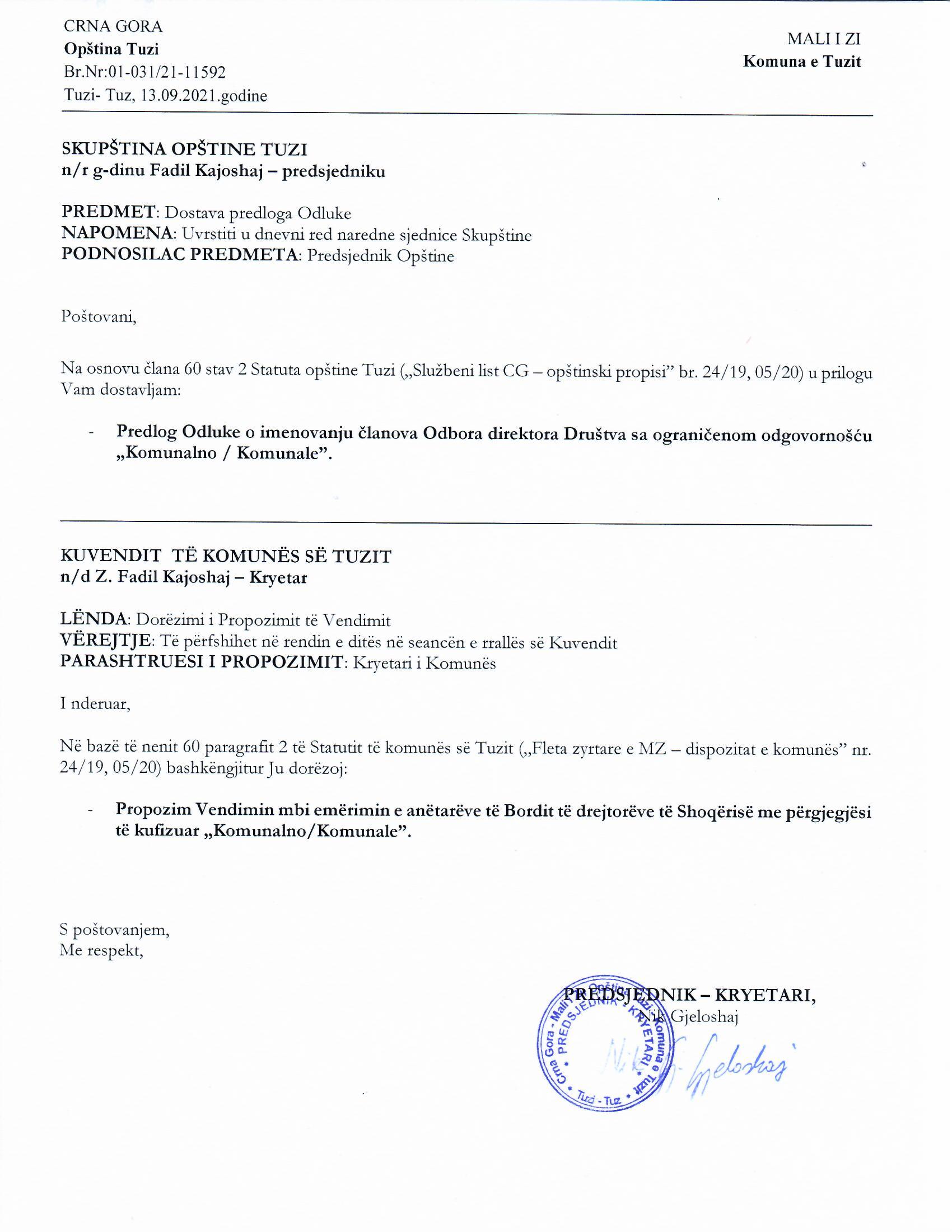 Në bazë të nenit 53 paragrafi 1 pika 22 të Statutit të komunës së Tuzit („Fleta zyrtare e MZ – dispozitat komunale” nr. 24/19, 05/20), neneve 11 dhe 14 të Vendimit mbi themelimin e Shoqërisë me përgjegjësi të kufizuar „Komunalno / Komunale” („Fleta zyrtare e MZ – dispozitat komunale” nr. 33/19), nenit 39 paragrafi 1 i Rregullores së punës së Kuvendit të komunës së Tuzit („Fleta zyrtare e MZ – dispozitat komunale” nr. 29/19), Kuvendi i komunës së Tuzit, në seancën e mbajtur më ____.09.2021, ka sjellë VENDIMmbi emërimin e anëtarëve të Bordit të drejtorëve të Shoqërisë me përgjegjësi të kufizuar „Komunalno / Komunale”Neni 1Emërohen anëtarët e Bordit të drejtorëve të Shoqërisë me përgjegjësi të kufizuar „Komunalno / Komunale”:__________________ nga radhët e përfaqësuesve të themeluesit __________________ nga radhët e të punësuarve  __________________ nga radhët e të punësuarve  Neni 2Mandati i anëtarëve të Bordit të sapoemëruar zgjatë deri në skadimin e mandatit të Bordit të drejtorëve të Shoqërisë me përgjegjësi të kufizuar „Komunalno / Komunale” të emëruar me vendim të Kuvendit të komunës së Tuzit, numër 02-030/19-4076 prej më 18.07.2019.Neni 3Ky Vendim hynë në fuqi me ditën e sjelljes dhe do të publikohet në „Fletën zyrtare të Malit të Zi – dispozitat komunale”.Numër: 02-030/21- Tuz, ____.09.2021KUVENDI I KOMUNËS SË TUZITKryetari,Fadil KajoshajA R S Y E T I MBAZA LIGJORE:Neni 53, paragrafi 1, pika 22 e Statutit të Komunës së Tuzit përcakton që Kuvendi emëron dhe shkarkon anëtarët e organit drejtues të shërbimeve publike. Neni 11 i Vendimit mbi themelimin e Shoqërisë me përgjegjësi të kufizuar „Komunalno / Komunale” përcakton se themeluesi i shërbimit publik emëron dhe shkarkon anëtarët e organit drejtues të shërbimit publik, ndërsa neni 14 i të njëjtit Vendim përcakton që Bordi i drejtorëve ka pesë anëtarë prej të cilëve tre janë anëtarë themelues, ndërsa dy nga radhët e punëtorëve të punësuar në SHPK „Komunalno / Komunale”. Neni 39, paragrafi 1 i Rregullores së punës të Kuvendit të komunës së Tuzit përcakton që Kuvendi emëron kryetarin dhe anëtarët e organit drejtues të shërbimeve publike të themeluar nga Komuna, me propozimin e kryetarit të Komunës.ARSYET PËR SJELLJE: Arsyet për sjelljen e Vendimit mbi emërimin e anëtarëve të Bordit të drejtorëve të Shoqërisë me përgjegjësi të kufizuar „Komunalno / Komunale” përmbahen në kompletimin e Bordit të drejtorëve me anëtarë nga radhët e punonjësve dhe një nga radhët e themeluesit për shkak të dorëheqjes së anëtarit të mëparshëm Lindon Gjelaj.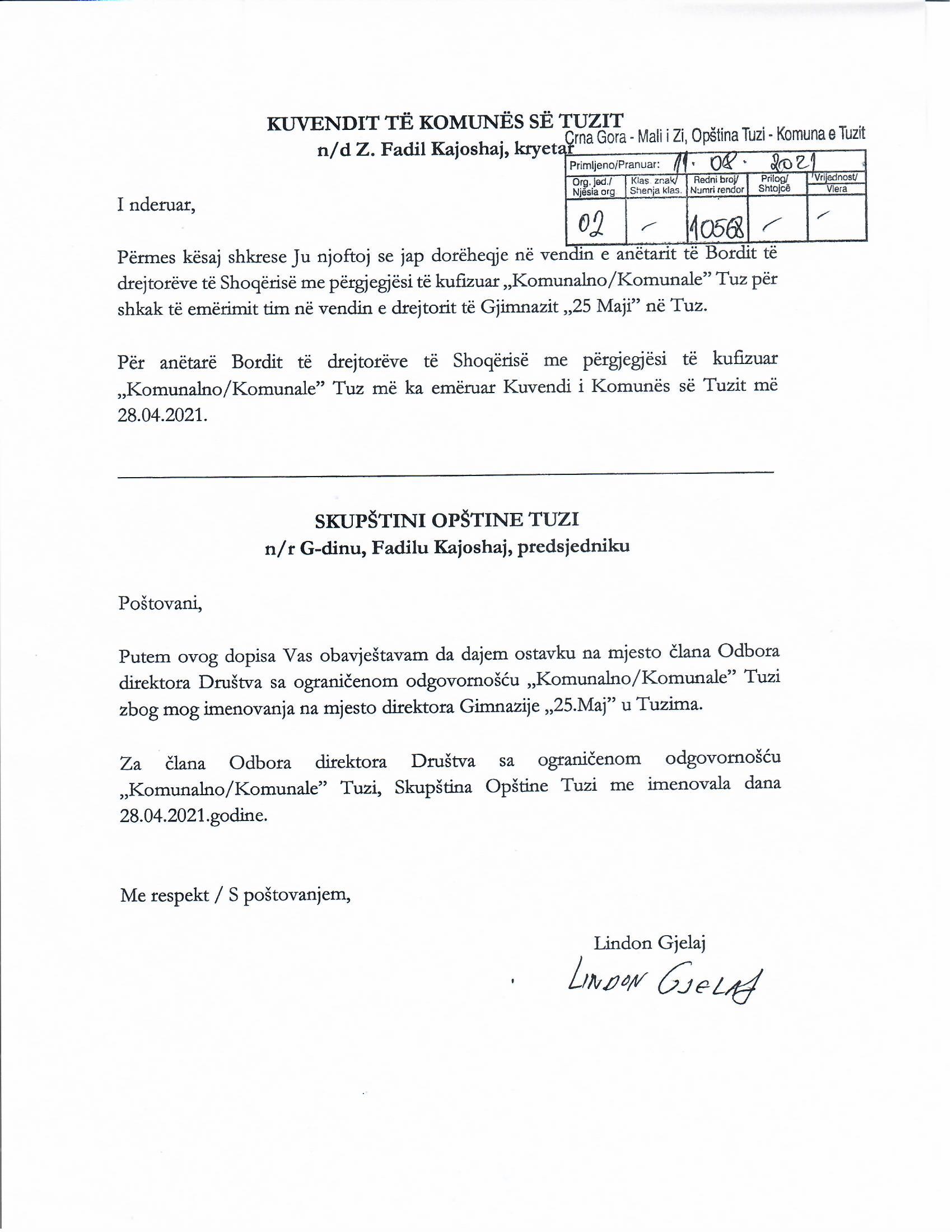 